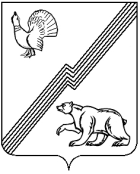 АДМИНИСТРАЦИЯ ГОРОДА ЮГОРСКАХанты-Мансийского автономного округа - ЮгрыПОСТАНОВЛЕНИЕО внесении изменений в постановление администрации города Югорскаот 29.11.2021 № 2259-п «Об утвержденииПорядка осуществления органами местногосамоуправления (органами администрации города)и (или) находящимися в их ведении казенными учреждениями бюджетных полномочий главных администраторов доходов бюджета города Югорска» В соответствии со статьей 160.1 Бюджетного кодекса Российской Федерации:1. Внести в пункт 4 приложения к постановлению администрации города Югорска от 29.11.2021 № 2259-п «Об утверждении Порядка осуществления органами местного самоуправления (органами администрации города) и (или) находящимися в их ведении казенными учреждениями бюджетных полномочий главных администраторов доходов бюджета города Югорска» следующие изменения:1.1. В абзаце первом слова «подпункте 3.6» заменить словами «подпунктах 3.6, 3.8».1.2. Пункт 4.9 изложить в следующей редакции:«4.9. Определение порядка действий администраторов доходов бюджета по взысканию дебиторской задолженности по платежам в бюджет, пеням и штрафам по ним в досудебном порядке (с момента истечения срока уплаты соответствующего платежа в бюджет (пеней, штрафов) до начала работы по их принудительному взысканию).».1.3. Дополнить пунктами 4.10, 4.11 следующего содержания:«4.10. Требование об установлении администраторами доходов бюджета регламента реализации полномочий по взысканию дебиторской задолженности по платежам в бюджет, пеням и штрафам по ним, разработанного в соответствии с общими требованиями, установленными Министерством финансов Российской Федерации.4.11. Иные положения, необходимые для реализации полномочий администраторов доходов бюджета.».2. Опубликовать постановление в официальном печатном издании города Югорска и разместить на официальном сайте органов местного самоуправления города Югорска.3. Настоящее постановление вступает в силу после его официального опубликования.от 22.08.2023№ 1149-пГлава города ЮгорскаА.Ю. Харлов